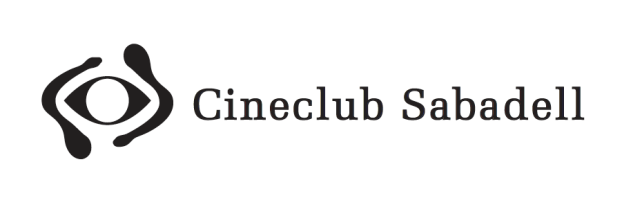 Fet cineclubista 2019 - Federació Catalana de cineclubs - Premis NunesText informatiu pels socis i sòcies de l’entitat del curs 2018-2019El Cineclub Sabadell ha  revisionat VIDA EN SOMBRAS i tota l’obra, d'en Llorenç Llobet Gràcia, director sabadellenc, que encara avui, és poc conegut. Amb la intenció d'acostar sempre el cinema d’autor a la ciutat i donar a conèixer el llegat cultural propi. |Adjuntem tota la informació i fets que hem organitzat al voltant d'aquest esdeveniment:El dijous 20 de desembre vam passar la ja icònica pel·lícula “VIDA EN SOMBRAS” del director sabadellenc Llorenç Llobet Gràcia.El juliol de 1948 es va fer a la sala del Patronat Eulàlia Garriga el passi, en sessió privada, de la versió íntegra, és a dir,  tal com la volia en Llobet Gràcia.Aquesta sessió la va organitzar el Club de Amigos del Cinema de Sabadell (Dictadura Franquista) i que era la continuació del Club Amics del Cinema (2a República) fundat l’any 1935. En Llobet Gràcia en va ser el fundador.Per diferents causes “VIDA EN SOMBRAS” va quedar oblidada fins que el maig de 1973 en Francesc Blanquer i en Ferran Alberich del Cineclub Sabadell van propiciar que “VIDA EN SOMBRAS”  sortís de l’anonimat en que estava, fent un històric passi al Cineart Alcázar  i que va presentar el propi Llobet Gràcia. Aquest passi va suposar que diferents directors i crítics s’interessessin i  s’adonessin de l’extraordinària qualitat del filmEl passi fet el dijous 20 de desembre va ser, doncs, un dia històric  pels cinèfils de Sabadell i amants del cinema d’autor. La presentació va ser a càrrec d’en Ferran Alberich, que és qui ha coordinat les dues restauracions del film i és expert en l’obra de Llobet Gràcia.Gràcies a la col·laboració de la Filmoteca de Catalunya i la FilmoXarxa de Catalunya-Federació Catalana de Cineclubs, el film passat és la versió restaurada de 1948 i que des d’aleshores no s’ha visionat mai. La Filmoteca de Catalunya ha volgut que aquest  passi es fes -especialment- a Sabadell com a  reconeixement al director sabadellenc i al Cineclub Sabadell,  pel que va suposar fer el passi de “VIDA EN SOMBRAS”,  l’any 1973.Vam comptar amb la presència de l’Esteve Riambau (director de la Filmoteca de Catalunya) i d’en Tariq Porter (president de la Federació Catalana de Cineclubs.També i dins la programació del curs  2018-2019, el 6 de juny de 2019 hem tancat aquest curs de reconeixement al Llobet Gràcia amb una mirada de les noves generacions. Hem passat a la sessió de les 20:00 l’innovador documental del jove director Jaume Pujadas “El cor del pi negre” (El director va venir a la presentació). I a la sessió de les 22:30 hem passat una selecció de quatre curts del Llobet Gràcia proporcionats pel Centre de Restauració de la Filmoteca de Catalunya, destacant l’excepcional curt “Pregària a la Verge dels Colls”.Nota final:El 7 de març de 2019 es va fer un altre passi de “Vida en sombras” en l’àmbit de “Ciutat Escola” que organitza l’Ajuntament de Sabadell i que el nostre Cineclub es responsabilitza dels tallers de Cinema des de fa molts anys i que va dirigit a alumnes de 5è i 6è de Primària i de l’ESO (coordinats pel Pere Cornellas)  i que també va presentar en Ferran Alberich                                            La junta del Cineclub Sabadell